Health & Safety Policies & Procedures AcknowledgementBy signing this acknowledgement and initialing beside each policy, you are acknowledging that you have read and understood the Company’s Health and Safety Policies and Procedures which include:Policy/Procedure:						Employee Initial Acknowledgement:P200 - Health and Safety Orientation			     P201 - Joint Health and Safety Committee (JHSC)		     P202 - Workers Rights					     P203 - Contractor Safety Program				     P204 - Visitors						     P205 - Hazardous Materials				     P206 - Workplace Incident Reporting and Investigation	     P207 - Hazard Reporting					     P208 - Workplace Violence, Harassment and Sexual Harassment Policy and Prevention Program			     P210 - Working Alone					     P211 - Emergency Response				     P212 - First Aid						     P213 - Fire Prevention and Extinguishers			     P215 - Personal Protective Equipment			     P216 - Fall Arrest and Elevated Platforms			     P217 – Powered Lift Truck Policy and Procedure		     P218 – Powered Operated Equipment			     P219 – Machine Guarding 					     P220 – Lock Out/Tag Out					     P221 – Motor Vehicle Accidents and Safe Driving		     P222 – Ventilation Exhaust System				     P223 – Mezzanine Safety					     P224 – Housekeeping and Storage				     P225 – Underground and Overhead Utilities			     P226 – Workplace Inspections				     P227 – Management of Change Policy			     P228 – Return to Work Program				     P229 – Severe Storms and Tornados			     P230 – Hot Work						     Should you have any questions or concerns relating to any of the above policies or procedures, please contact the Human Resources Department or your direct Manager for clarification. You are required to sign below indicating your acknowledgment and that you are in agreement with the terms in the above listed materials.Yours sincerely,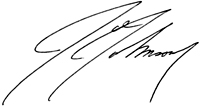 Joe Johnson PresidentI have been provided with copies of the above listed Policies and Procedures and have read and understand their terms and conditions. I hereby accept the terms and conditions of employment as stated in these materials.Dated the       day of       20     .Name:	                              Signature:                               Please return to Human Resources at hrsupport@jjei.com  